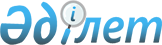 Риддер қаласы әкімдігінің "Мектепке дейінгі тәрбие мен оқытуға мемлекеттік білім беру тапсырысын, ата-ана төлемақысының мөлшерін бекіту туралы" 2018 жылғы 1 ақпандағы № 121 қаулысына өзгерістер енгізу туралы
					
			Күшін жойған
			
			
		
					Шығыс Қазақстан облысы Риддер қаласы әкімдігінің 2019 жылғы 4 қаңтардағы № 1 қаулысы. Шығыс Қазақстан облысы Әділет департаментінің Риддер қалалық Әділет басқармасында 2019 жылғы 24 қаңтарда № 5-4-185 болып тіркелді. Күші жойылды - Шығыс Қазақстан облысы Риддер қаласы әкімдігінің 2020 жылғы 30 желтоқсандағы № 853 қаулысымен
      Ескерту. Күші жойылды - Шығыс Қазақстан облысы Риддер қаласы әкімдігінің 30.12.2020 № 853 қаулысымен (01.01.2021 бастап қолданысқа енгізіледі).

      РҚАО-ның ескертпесі.

      Құжаттың мәтінінде түпнұсқаның пунктуациясы мен орфографиясы сақталған
      "Құқықтық актілер туралы" Қазақстан Республикасы Заңының 2016 жылғы 6 сәуірдегі Заңының 26-бабына сәйкес, Риддер қаласының әкімдігі ҚАУЛЫ ЕТЕДІ:
      1. Риддер қаласы әкімдігінің "Мектепке дейінгі тәрбие мен оқытуға мемлекеттік білім беру тапсырысын, ата-ананың ақы төлеу мөлшерін бекіту туралы" 2018 жылғы 1 ақпандағы № 121 қаулысына (Нормативтік құқықтық актілерді мемлекеттік тіркеу тізілімінде № 5486 тіркелген, 2018 жылғы 26 ақпанда Қазақстан Республикасының нормативтік құқықтық актілерінің эталондық бақылау банкінде электронды түрде, 2018 жылғы 09 наурызда "Лениногорская правда" газетінде жарияланды) келесі өзгерістер енгізілсін:
      аталған қаулыға қосымша осы қаулының қосымшасына сәйкес жаңа редакцияда мазмұндалсын.
      2. "Риддер қаласының білім беру бөлімі" мемлекеттік мекемесі Қазақстан Республикасының заңнамасында белгіленген тәртіпте:
      1) осы қаулының Шығыс Қазақстан облысының Әділет департаментінде мемлекеттік тіркелуін;
      2) мемлекеттік тіркеуден өткен күннен бастап күнтізбелік он күн ішінде осы қаулының көшірмесін қағаз және электрондық нұсқада қазақ және орыс тілдерінде "Республикалық құқықтық ақпарат орталығы" шаруашылық жүргізу құқығындағы республикалық мемлекеттік кәсіпорнына ресми түрде жариялау және Қазақстан Республикасы нормативтік құқықтық актілерінің Эталондық бақылау банкіне енгізу үшін жіберуді;
      3) мемлекеттік тіркеуден өткеннен кейін күнтізбелік он күн ішінде осы қаулының көшірмесін ресми жариялауға Риддер қаласы аумағында таратылатын мерзімді баспа басылымдарына жіберуді;
      4) осы қаулы ресми түрде жарияланған соң Риддер қаласы әкімдігінің интернет ресурсына орналастырылуын қамтамасыз етсін.
      3. Осы қаулының орындалуын бақылау Риддер қаласы әкімінің орынбасары Д. Дүйсембаевқа жүктелсін.
      4. Осы қаулы оның алғашқы ресми жарияланған күнінен кейін күнтізбелік он күн өткен соң қолданысқа енгізіледі. Мектепке дейінгі тәрбие мен оқытуға мемлекеттік білім беру тапсырысы, ата-ана төлемақысының мөлшері
					© 2012. Қазақстан Республикасы Әділет министрлігінің «Қазақстан Республикасының Заңнама және құқықтық ақпарат институты» ШЖҚ РМК
				
      Риддер қаласының әкімі

Ж. Муратов
Риддер қаласы әкімдігінің 
2019 жылғы "4" қаңтар 
№ 1 қаулысына қосымша
№
Ұйымның атауы
Тәрбиеленушілер саны (адам)
Тәрбиеленушілер саны (адам)
Тәрбиеленушілер саны (адам)
Айына бір тәрбиеленушіге мектепке дейінгі тәрбие мен оқытуға мемлекеттік білім беру тапсырысының көлемі, теңге
Айына бір тәрбиеленушіге мектепке дейінгі тәрбие мен оқытуға мемлекеттік білім беру тапсырысының көлемі, теңге
Бір айдағы ата-ана төлемақысының мөлшері, теңге
№
Ұйымның атауы
барлығы
оның ішінде:
оның ішінде:
оның ішінде:
оның ішінде:
Бір айдағы ата-ана төлемақысының мөлшері, теңге
№
Ұйымның атауы
барлығы
толық күн болумен
жарты күн болумен
толық күн болумен
жарты күн болумен
Бір айдағы ата-ана төлемақысының мөлшері, теңге
1
"№15 Золотая рыбка" бөбекжай-балабақшасы" коммуналдық мемлекеттік қазыналық кәсіпорны
105
105
-
28648
-
3 жасқа дейін – 11500

3 жастан 7 жасқа дейін - 13500
2
"Алем" бөбекжай-балабақшасы" коммуналдық мемлекеттік қазыналық кәсіпорны
160
160
-
28648
-
3 жасқа дейін – 11500

3 жастан 7 жасқа дейін - 13500
3
"№24 "Аленка" бөбекжай-балабақшасы" коммуналдық мемлекеттік қазыналық кәсіпорны
145
145
-
28648
-
3 жасқа дейін – 11500

3 жастан 7 жасқа дейін - 13500
4
"Ромашка" бөбекжай-балабақшасы" коммуналдық мемлекеттік қазыналық кәсіпорны
260
260
-
28648
-
3 жасқа дейін – 11500

3 жастан 7 жасқа дейін - 13500
5
"№38 "Ласточка" бөбекжай-балабақшасы" коммуналдық мемлекеттік қазыналық кәсіпорны
150
150
-
28648
-
3 жасқа дейін – 11500

3 жастан 7 жасқа дейін - 13500
6
"№41 "Теремок" бөбекжай-балабақшасы" коммуналдық мемлекеттік қазыналық кәсіпорны
300
300
-
28648
-
3 жасқа дейін – 11500

3 жастан 7 жасқа дейін - 13500
7
"Дельфин" бөбекжай-балабақшасы" коммуналдық мемлекеттік қазыналық кәсіпорны
100
100
-
28648
-
3 жасқа дейін – 11500

3 жастан 7 жасқа дейін - 13500
8
"Балапан" бөбекжай-балабақшасы" коммуналдық мемлекеттік қазыналық кәсіпорны
260
260
-
28648
-
3 жасқа дейін – 11500

3 жастан 7 жасқа дейін - 13500
9
"Куаныш" бөбекжай-балабақшасы" коммуналдық мемлекеттік қазыналық кәсіпорны
274
274
-
28648
-
3 жасқа дейін – 11500

3 жастан 7 жасқа дейін - 13500
10
"Балдаурен" бөбекжай-балабақшасы" коммуналдық мемлекеттік қазыналық кәсіпорны
157
157
-
28648
-
3 жасқа дейін – 11500

3 жастан 7 жасқа дейін - 13500
11
"Болашақ" бөбекжай-балабақшасы" коммуналдық мемлекеттік қазыналық кәсіпорны
240
240
-
28648
-
3 жасқа дейін – 11500

3 жастан 7 жасқа дейін - 13500